Teach and Train4 lesson plan project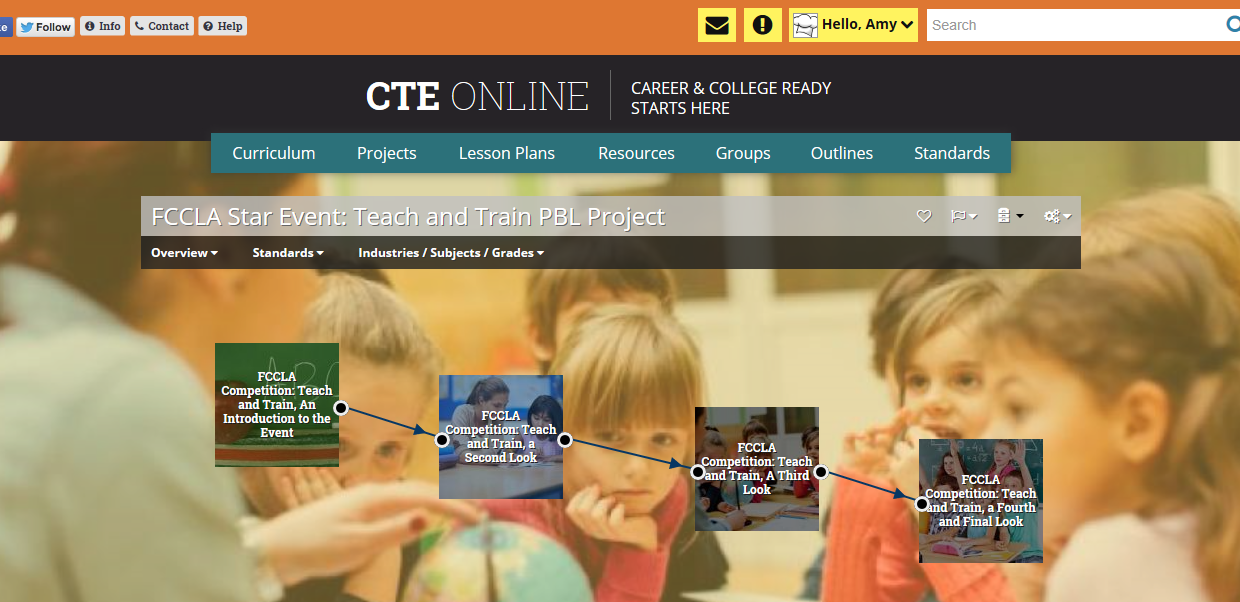 